           Podpůrná skupina  pro rodiče                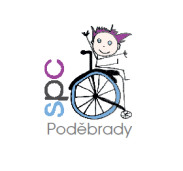          v SPC Poděbrady Skupina má za cíl poskytovat praktické informace a možnost sdílení zkušeností lidem z okruhu rodičů žáků naší ZŠ speciální. Lidé zde mohou sdílet své příběhy nebo získat odpovědi na konkrétní dotazy.Po předání dětí ve škole se sejdeme v SPC, čeká nás společné povídání, čaj, káva a vzájemné sdílení. Můžete se připojit kdykoliv. Vstup zdarma.Max. počet účastníků 6 (pokud bude jeden zákonný zástupce, bude konzultace individuální)Čas a místo konání: 	Termíny pro rodiče: 6. 10. a 27. 10.2020 od 8:30 do 9:45. Další termíny budou vypsány dle zájmu zákonných zástupců. SPC Poděbrady, Nám. T. G. Masaryka 1130/18, Poděbrady (u nádraží, vchod z boku OD Jiří)Jak se do skupiny přihlásít? emailem na adresu: spc-kancelar@spec-skola.cz, telefonicky na tel.: 602 540 912nebo ve škole u fyzioterapeutky Bc. Radky Šindílkové Těšíme se na Vás!